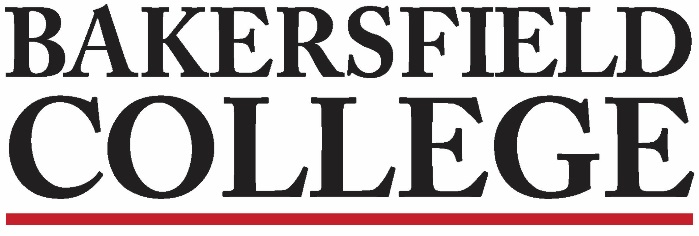 Guided Pathways Implementation Team (GPIT) Orientation October 4, 202112:00 pm ZoomAgendaAttendees: Set NotetakerChair ReportFaculty Lead Special CompensationStarfish Progress Surveys10 minsReview of Chargehttps://committees.kccd.edu/bc/committee/guided-pathways-implementation-team20 minsAl Solano’s Blog: The Role of Instruction in Guided Pathways20 minsNext Meeting: Wear Red for a Committee Picture!